What should my child bring to class every day with FDG COVID Protocol?Please have your child bring the following to each and every class:‘GYM BAG’ (drawstring bag works GREAT!) for students to store all personal belongings (warm ups, shoes, hair ties etc.)We recommend a bag that can be carried on a students’ back as they move throughout the gym they may bring their bag with them.Recommended: extra gymnastics suit, change of athletic clothes, and under clothes, extra hair ties. Small non-perishable snacksWater Bottle (FILLED prior to class) – we will unfortunately not be able to allow students to use our drinking fountain. Students will however be able to use our water bottle filling station if absolutely needed prior to class. We will have FDG water bottles available for purchase at our front desk for $5.Plastic ‘Ziploc’ Bag 2.5 quart freezer or similar size with your child’s name in permanent marker written visibly on the outsideOnly necessary for school age and competitive gymnastics students AND NinjaThis will be used to give each student their own piece of chalk for bars to maintain safe distancing when chalking up for bars.Small Plastic Squirt BottleGymnastics Students (competitive students using grips only)We will also have a water bottle at the gym for use – but will be sanitizing between each and every use.We recommend students to PLEASE bring their own squirt bottle (typically you can find one between $1-3 at a Dollar General) so we can more effectively keep class moving, without having to take the time to continually sanitize our squirt bottle after each use.RECOMMENDED Good PracticesHave your child come to practice with their clothes ON they will participate in, and hair pulled back.This limits the number of people needing to use the restroom for changing clothes, and the sharing of hair ties.EASY slip on shoes for quick and timely dismissal at the end of class!A POSITIVE attitude! We know these procedures are not always fun, but they DO keep us safe, and allow us all to enjoy what we love at the gym.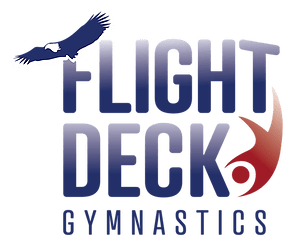 